        Hillhead Primary School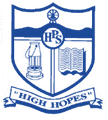 Date:  15.1.24Class:  P5LiteracySpelling Addition – write out the spelling words then add them up – 10 for a vowel and 5 for a consonant. What is the total number?Mildgoes, again, great, smuggle, guess, example, vague, ghostSpicyforgiven, indigo, guard, wriggle, exactly, ghoulish, plague, disguiseNumeracy/MathsPlease carry out the challenge set on SumDog – any issues with logging in I can provide the children with their details.Important InformationPE Wednesday and Friday.Please remember to return EV5 forms for class trip.No Power Hour activity was shared last week and families are encouraged to try this.